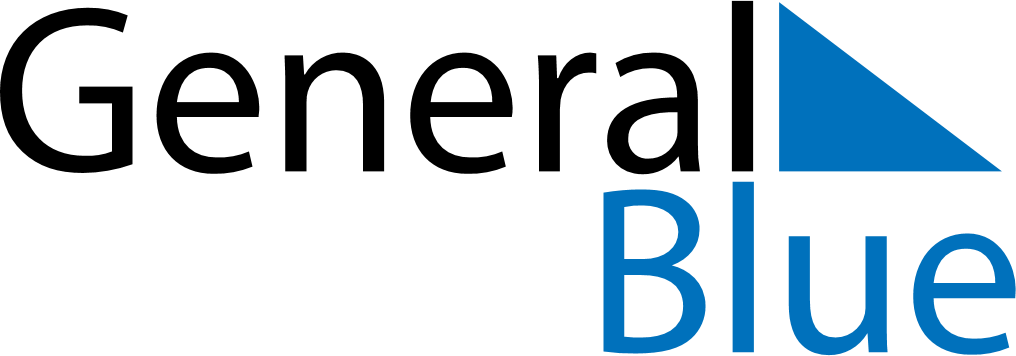 April 2004April 2004April 2004April 2004April 2004SundayMondayTuesdayWednesdayThursdayFridaySaturday123456789101112131415161718192021222324252627282930